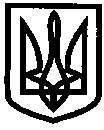 УКРАЇНАУПРАВЛІННЯ ОСВІТИІЗЮМСЬКОЇ МІСЬКОЇ РАДИХАРКІВСЬКОЇ ОБЛАСТІНАКАЗ12.03.2020										№95Про забезпечення виконання
профілактичних і протиепідемічних заходівНа виконання постанови Кабінету Міністрів України «Про запобігання поширенню на території України коронавірусу COVID-19» від 11.03.2020 № 211, наказу Міністерства освіти і науки України від 12 березня 2020 року №392 «Про забезпечення виконання профілактичних і протиепідемічних заходів», наказу управління освіти від 12.03.2020 № 94 «Про призупинення освітнього процесу в закладах освіти Ізюмської міської ОТГ», враховуючи рішення Державної комісії з питань техногенно-екологічної безпеки та надзвичайних ситуацій від 10 березня 2020 р. та рішення засідання Ізюмської міської комісії з питань техногенно-екологічної безпеки та надзвичайних ситуацій від 12.03.2020 року, протокол № 5, з метою запобігання поширенню коронавірусу COVID-19 та гострих респіраторних захворювань, розповсюдженню захворюваності серед учасників освітнього процесу та, беручи до уваги статтю 32 Закону України «Про захист населення від інфекційних хвороб», підпункт 2 пункту 13 Положення про функціональну підсистему навчання дітей дошкільного віку, учнів та студентів діям у надзвичайних ситуаціях (з питань безпеки життєдіяльності) єдиної державної системи цивільного захисту, затвердженого наказом Міністерства освіти і науки України від 21.11.2016   № 1400, зареєстрованого в Міністерстві юстиції України 14 грудня 2016 року за № 1623/29752, та враховуючи рекомендації Всесвітньої організації охорони здоров’я, НАКАЗУЮ:1. Керівникам закладів освіти забезпечити в межах компетенції:1.1. Установити режим підвищеної готовності функціональної підсистеми навчання дітей дошкільного віку та учнів діям у надзвичайних ситуаціях (з питань безпеки життєдіяльності) єдиної державної системи цивільного захисту для запобігання виникненню надзвичайної ситуації державного рівня внаслідок можливого поширення гострої респіраторної хвороби, спричиненої коронавірусом COVID-19.1.2. Тимчасово, з 13 березня до 03 квітня 2020 року, призупинити освітній процес у закладах освіти.1.3. На період тимчасового призупинення освітнього процесу утриматись від проведення навчальних, культурних, спортивних та інших масових заходів.1.4. Організувати освітній процес за дистанційною формою здобуття освіти згідно з Положенням про дистанційне навчання, затвердженого наказом Міністерства освіти і науки України від 25 квітня 2013 року № 466, зареєстрованого в Міністерстві юстиції України 30 квітня 2013 року за         № 703/23235 (зі змінами).1.5. Розробити заходи щодо проведення занять/уроків за допомогою дистанційних технологій та/або щодо відпрацювання/ущільнення занять/уроків відповідно до навчальних планів після нормалізації епідемічної ситуації.1.6. Забезпечити виконання профілактичних заходів щодо попередження поширення коронавірусу СОVID-19 та інформування здобувачів освіти і працівників щодо заходів профілактики, проявів хвороби та дій у випадку захворювання.1.7. Забезпечити використання системи електронної взаємодії з управлінням освіти Ізюмської міської ради.1.8. Забезпечити проведення комплексу робіт щодо підтримання функціонування інженерних споруд, мереж, комунікацій, а також необхідного температурного режиму у закладах освіти.2. Керівникам структурних підрозділів управління освіти до окремого розпорядження:2.1. Скасувати проведення запланованих нарад, перевірок, семінарів та інших масових заходів.2.2. Скасувати проведення особистого прийому громадян до нормалізації епідемічної ситуації.2.3. Забезпечити проведення робочих нарад, надання інформації працівниками структурних підрозділів громадянам за допомогою доступних засобів зв'язку та телекомунікацій.Наради, що потребують особистої участі учасників, проводити лише за розпорядженням начальника управління освіти.3. Контроль за виконанням наказу залишаю за собою.Начальник управління освіти 			О.В.БезкоровайнийМартинов 